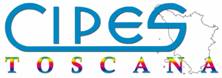 RETE SOCIALE – CULTURA DELLA SALUTE – ARTE – QUALITA’CI IMPEGNIAMO PER ESSERE IN SALUTECon il patrocinio di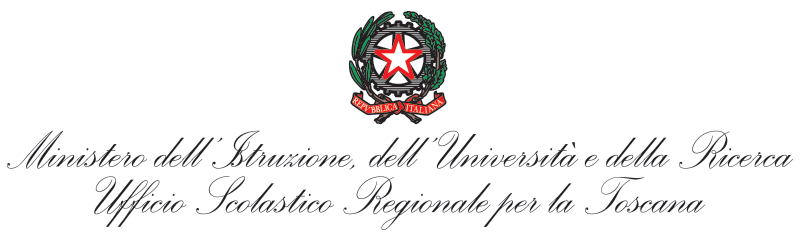 Anno Scolastico 2019-2020MENO SPRECO PIÙ RISORSE PER TUTTI. Impegniamoci nella sostenibilità alimentareModello per l’iscrizione degli insegnanti al laboratorioInviare compilato a cipestoscana@gmail.com entro il 10 dicembre 2020Si prega di compilare e inviare in formato word (i campi sono estensibili per quanto necessario) SCUOLA: nominativo – indirizzo – recapiti telefonici – e-mailDIRIGENTE SCOLASTICO: nominativo – e-mail – recapito telefonicoDOCENTE DI RIFERIMENTO: nominativo – e-mail – recapito telefonico (preferibile cellulare) – indicare anche l’area disciplinareCLASSE/I: anno – sezione -  numero studentiTITOLO DEL PROGETTO (non utilizzare il titolo CIPES)IL PROGETTO E’ CONDIVISO CON:(  )  IL CONSIGLIO DI CLASSE (  )  IL COLLEGIO DOCENTI     (  )  E’ INSERITO NEL PTOF (scelta preferibile)(  )  E’ REALIZZATO CON ALTRE SCUOLEELENCARE I NOMINATIVI E RECAPITI DEGLI INSEGNANTI CHE PARTECIPANO AL LABORATORIOvenerdì 24 gennaio 2020 ore 9-17 Firenze PERCORSO DI AUTOCONSAPEVOLEZZA PER IL MIGLIORAMENTO DELLA SALUTE E IL BUON USO DEGLI ALIMENTI NOMINATIVO DEGLI INSEGNANTI   -  RECAPITO (email e cellulare) …………………………………………………………………………………………(  ) IN RIFERIMENTO ALLA LEGGE 196/03 e al GDPR, REGOLAMENTO UE 2016/679, RELATIVE AL TRATTAMENTO DEI DATI PERSONALI, AUTORIZZA CIPES TOSCANA PER GLI USI NECESSARI AL FINE DELL’ESPLETAMENTO DEL LABORATORIO E DELLA COMUNICAZIONE DI INIZIATIVE CULTURALI PROMOSSE DALLA STESSAFIRMA DEL DIRIGENTE SCOLASTICO                   DATA